DÔVODOVÁ SPRÁVAVšeobecná časťNávrh zákona, ktorým sa mení a dopĺňa zákon č. 575/2001 Z. z. o organizácii činnosti vlády a organizácii ústrednej štátnej správy v znení neskorších predpisov a ktorým sa menia a dopĺňajú niektoré zákony (ďalej len „návrh zákona“) sa predkladá ako iniciatívny materiál.Cieľom návrhu zákona je v súvislosti s návrhom rekodifikácie stavebného zákona zriadiť nový ostatný ústredný orgán štátnej správy Úrad pre územné plánovanie a výstavbu Slovenskej republiky (ďalej len „úrad“), ktorý prevezme kompetencie Ministerstva dopravy a výstavby Slovenskej republiky (ďalej len „ministerstvo“) na úseku územného plánovania, výstavby a vyvlastnenia. Oblasť územného plánovania bola dlhodobo zanedbávaná a nevenovala sa jej potrebná pozornosť. Aj toto je jeden z dôvodov návrhu na zriadenie nového úradu ako ústredného orgánu štátnej správy. Pre posilnenie významu spoločenskej diskusie, vývoja územného plánovania aj prípravy metodiky ako aj zásad územného plánovania sa predpokladá, že pri úrade bude pôsobiť poradný orgán pre územné plánovanie v ktorom budú zastúpené profesijné stavovské organizácie spracovateľov územnoplánovacích dokumentácií, samospráv ako zástupcov obstarávateľov a univerzít architektonického a urbanistického zamerania.Zároveň sa navrhuje špecializovaná štátna správa vo vertikálnej štruktúre podriadených úradov resp. regionálnych pracovísk úradu.Po nadobudnutí účinnosti návrhu zákona o výstavbe sa na úseku výstavby zmení i doteraz známa štruktúra rozhodovacej právomoci pri povoľovaní stavieb. Centrálne bude povoľovanie stavieb riadiť novozriadený úrad a právomoc doterajších stavebných úradov (obcí) prejde na jeho pracoviská v regiónoch.V súvislosti s prechodom kompetencií na úseku územného plánovania, výstavby a vyvlastnenia z ministerstva na úrad sú predmetom novelizácie v článkoch II až VI i súvisiace predpisy spolu so zohľadnením nadobudnutia účinnosti návrhu zákona o územnom plánovaní a návrhu zákona o výstavbe. Návrh zákona má negatívny vplyv na rozpočet verejnej správy, pozitívny vplyv na informatizáciu spoločnosti, pozitívne a negatívne sociálne vplyvy. Návrh zákona nemá vplyv na podnikateľské prostredie, služby verejnej správy pre občana, životné prostredie, ani vplyv na manželstvo, rodičovstvo a rodinu.Návrh zákona je v súlade s Ústavou Slovenskej republiky, ústavnými zákonmi, nálezmi Ústavného súdu Slovenskej republiky, medzinárodnými zmluvami, ktorými je Slovenská republika viazaná a súčasne je v súlade s právom Európskej únie.Návrh zákona nie je predmetom vnútrokomunitárneho pripomienkového konania.Doložka vybraných vplyvovAnalýza vplyvov na rozpočet verejnej správy,na zamestnanosť vo verejnej správe a financovanie návrhu2.1 Zhrnutie vplyvov na rozpočet verejnej správy v návrhuTabuľka č. 12.1.1. Financovanie návrhu - Návrh na riešenie úbytku príjmov alebo zvýšených výdavkov podľa § 33 ods. 1 zákona č. 523/2004 Z. z. o rozpočtových pravidlách verejnej správy:Financovanie návrhu bude zabezpečené -	v r. 2021 je zdrojom kapitola Úrad vlády SR v rámci Štátneho rozpočtu na rok 2021,  - 	v r. 2022 financovaním zo štátneho rozpočtu,- 	od roku 2023 príjmami nového úradu CSÚ - zo zdrojov zo spolufinancovania prostredníctvom prevádzkovateľa IS ÚPaV (akcionári: štát, investor), - 	pozn. v r. 2024 - ukončenie preneseného výkonu je chápaný ako zdroj krytia, keďže nedôjde k jeho úspore (pozn. v pripravovanom rozpočte na roky 2022 až 2024 je z MDV SR uvedený transfer na prenesený výkon na úseku stavebného poriadku na rok 2024 v sume 8 240 171 eur) a 610 tis Eur z kapitoly MDV SR pre fond na územné plánovanie (realokované už od roku 2022).Budúcim príjmom štátu budú aj pokuty vyberané na základe kompetencie dohľadu, v súčasnosti  nie je možné bližšie určiť výšku tohoto príjmu. Predpokladané spolufinancovanie - súkromných investorov – majoritným podielom a - štát – minoritným podielom.Spôsob financovania a obchodný model budúceho IS je navrhnutý v súlade s princípom rozpočtovej neutrality, čo v prípade IS ÚPaV znamená, že všetky priame ako aj vyvolané náklady na IS bude znášať prevádzkovateľ IS ÚPaV zaradený mimo sektor verejnej správy.Navrhuje sa reforma, ktorá si vyžaduje komplexnú zmenu organizácie, procesov aj výraznú informatizáciu. Zároveň dochádza k zmene kompetencií tak, aby výkon stavebnej správy bol v budúcnosti efektívnejší a transparentnejší. Táto reforma si ale vyžaduje vybudovanie nového prostredia, či už inštitucionálneho alebo personálneho. K zmene systému môže dôjsť len postupne, nie jednorázovo. Postupná zmena bude znamenať, že v roku 2022 a 2023 budú dočasne zvýšené náklady z dôvodu, že ešte budú vykonávať činnosť aj obce v rámci preneseného výkonu štátnej správy ale aj novozriaďovaná štátna správa. Tieto dvojité náklady ale budú len dočasné a v ďalších rokoch sa nepredpokladá negatívny dopad na štátny rozpočet.Na obr. je znázornený diagram právnych vzťahov a finančných tokov reformného návrhu: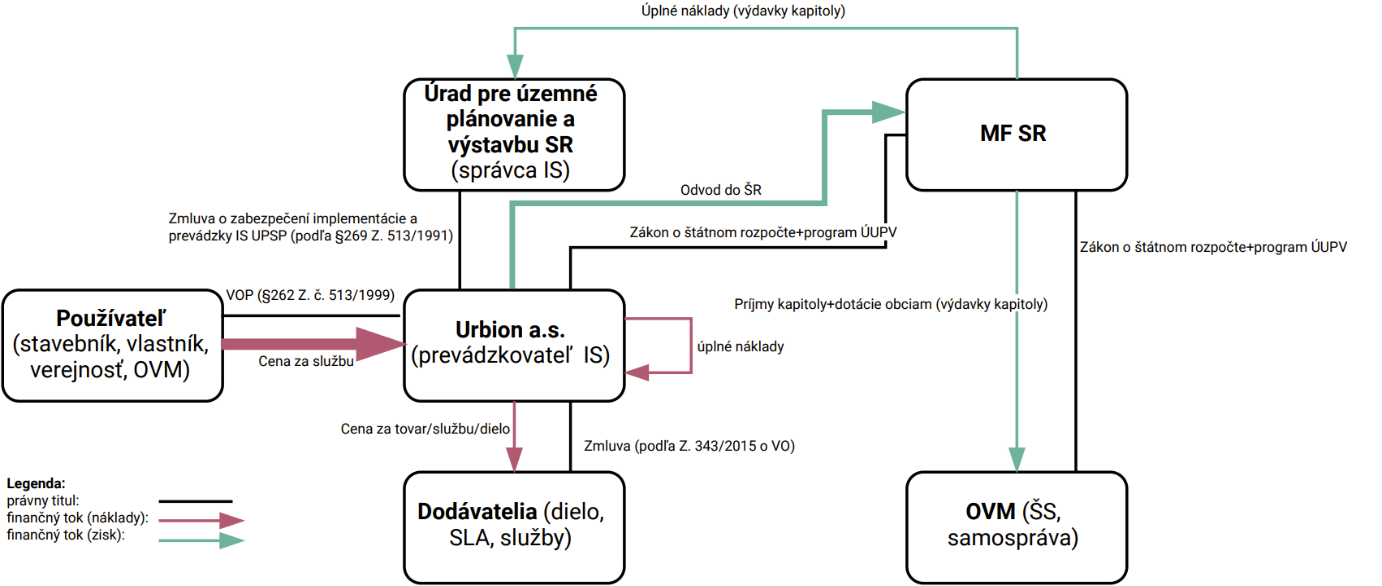 Tieto fin. prostriedky budú použité na vytvorenie, rozvoj a prevádzku IS. Odhad nákladov na vývoj a prevádzku nového informačného systému ÚPaV je realizovaný v zmysle Vyhlášky č. 85/2020, ktorá detaile špecifikuje metodiku  a formu odhadu celkových nákladov vlastníctva. V zmysle pripomienok MFSR z MPK sú kvantifikované vplyvy na rozpočet verejnej správy pri Kompetenčnom zákone. 2.2. Popis a charakteristika návrhu2.2.1. Popis návrhu:Akú problematiku návrh rieši? Vznik nového centrálneho Úradu pre územné plánovanie a výstavbu (ďalej len CSÚ) ako nového ústredného orgánu štátnej správy.Elektronizácie služieb zavedením nového IS - elektronizácia procesov územného plánovania a výstavby v jednotnej metodike a v jednom informačnom systéme.Zrušenie správnych poplatkov vo výstavbe.Zavedenie nového poplatku % z ceny diela vo výkaze výmer.Kto bude návrh implementovať?Ad vznik CSÚ - Úrad vlády SR v súčinnosti s MDV SR, MV SR, MŽP SR, stavebnými úradmi v obciach a mestách, s okresnými úradmi a VUC. Po zriadení nového CSÚ implementáciu prevezme sám CSÚ. Ad Elektronizácia - spočiatku Úrad vlády SR, po zriadení nového Úradu pre územné plánovanie a výstavbu Slovenskej republiky (ďalej len CSÚ) zodpovednosť za implementáciu prevezme CSÚ v súčinnosti s MŽP SR, stavebnými úradmi v obciach a mestách, s okresnými úradmi a VUC a s novým prevádzkovateľom IS ÚPaV. Kde sa budú služby poskytovať?Cieľovým stavom je poskytovanie služieb elektronicky, fyzické služby ako napr. inšpekcie a pod.,  budú i naďalej vykonávané fyzicky na mieste výstavby. Metodické a procesné riadenie bude centrálne, výkon bude realizovaný regionálne (8 krajských miest vrátane Bratislavy a Košíc).V prechodnom období bude potrebné služby poskytovať paralelne oboma spôsobmi: 1. v pôvodnom formáte v mestách a obciach na príslušných stavebných úradoch, 2. postupne budú nabiehať služby po lokalitách a druhoch stavieb v novom systéme elektronicky. .......................................................................................................................................................2.2.2. Charakteristika návrhu:  x    zmena sadzby  x    zmena v nároku  x    nová služba alebo nariadenie (alebo ich zrušenie)       kombinovaný návrh  x     iné 2.2.3. Predpoklady vývoja objemu aktivít:Jasne popíšte, v prípade potreby použite nižšie uvedenú tabuľku. Uveďte aj odhady základov daní a/alebo poplatkov, ak sa ich táto zmena týka.Tabuľka č. 2 2.2.4. Výpočty vplyvov na verejné financieUveďte najdôležitejšie výpočty, ktoré boli použité na stanovenie vplyvov na príjmy a výdavky, ako aj predpoklady, z ktorých ste vychádzali. Predkladateľ by mal jasne odlíšiť podklady od kapitol a organizácií, aby bolo jasne vidieť základ použitý na výpočty.Tabuľka č. 3 1 –  príjmy rozpísať až do položiek platnej ekonomickej klasifikáciePoznámka:Nedaňový príjem: Prevádzkovateľ IS ÚPaVPrevádzkovateľa IS ÚPaV (a.s.) bude zriaďovať SIH. Prevádzkovateľ IS ÚPaV - zavedenie poplatku % z ceny diela vo výkaze výmer bude slúžiť na rozvoj a údržbu IS ÚPaV a bude príjmom prevádzkovateľa IS ÚPaV, ktorý bude prostredníctvom povinného účelovo viazaného odvodu do štátneho rozpočtu podporovať činnosti CSÚ. CSÚ bude mat záväzný ukazovateľ príjmov.ObceDôjde k zníženiu príjmov zo správnych poplatkov vyberaných obcami vo vzťahu k agende a procesom výstavby. V roku 2023 je odhadovaný pokles príjmov zo správnych poplatkov odhadovaný na polovicu, nakoľko počas roku 2023 konania budú 1. dobiehať podľa starého (súčasného) zákona – tieto budú spravované do konca roku 2023 obcami a 2. začínať podľa nového zákona v novom elektronizovanom prostredí IS ÚPaV - tieto budú spravované novým Úradom - CSÚ.*Dopad na kapitolu obcí v rozpočte: zrušenie správnych poplatkov: 1,8 mil v r. 2023 a 3,6  mil v r. 2024.Doložka vplyvov t.č. neobsahuje pozitívne vplyvy zrýchlenia povoľovacích procesov na príjmy a výdavky štátneho rozpočtu. Skrátenie povoľovacieho procesu umožní skoršiu realizáciu verejných investícií a tým aj úsporu vyplývajúcu z medziročného rastu cien stavebnej produkcie. Zmena procesu zároveň prinesie úsporu z digitalizácie, ktorá bola vyčíslená len pre verejný sektor. Zrýchlenie povoľovania novej výstavby bude znamenať aj tieto pozitívne vplyvy:- skôr realizované stavby budú skôr predmetom daní (daň z príjmu, DPH, dane z nehnuteľností), čo má priamy pozitívny vplyv na verejné  financie,- zrýchlenie a zjednodušenie povoľovacích konaní bude mať vysoko pravdepodobne vplyv na rast celkového objemu výstavby, ktorý bude priamo úmerne zvyšovať príjmy z daní vrátane multiplikačných efektov.Pre exaktný výpočet t.č. predkladateľ nemá presná dáta.Môžeme ale predpokladať, že ak zjednodušenie a skrátenie konaní povedie k rastu stavebnej produkcie len o 5%, bude to znamenať nárast z 5 067 180 000 € na 5 320 539 000 €. Nárast predstavuje 253 359 000 €. Z uvedeného nárastu získa štát viac ako 50 mil. € na dani z pridanej hodnoty. Samosprávy získajú ďalej dlhodobý príjem z dane z nehnuteľností. Skrátením povoľovacích konaní získa štát príjem z DPH v celom objeme výrazne skôr ako pri súčasných lehotách.Tabuľka č. 4 1. Úrad pre územné plánovanie a výstavbu SR (ďalej aj CSÚ)  – vznik nového úradu a konverziaHodnoty sú uvádzané v EUR.2 –  výdavky rozpísať až do položiek platnej ekonomickej klasifikácie2. MinDop/ Obce – prenesený výkonHodnoty sú uvádzané v EUR.2 –  výdavky rozpísať až do položiek platnej ekonomickej klasifikácie3. Úrad vlády – Proof of Concept a vložnéHodnoty sú uvádzané v EUR.2 –  výdavky rozpísať až do položiek platnej ekonomickej klasifikáciePoznámka:Ad 1. Úrad pre územné plánovanie a výstavbu SRNajväčšia časť bežných výdavkov súvisí so zavedením nového Úradu pre územné plánovanie a výstavbu SR (ďalej aj CSÚ) – preto v časti tovary a služby sú náklady na prenájom (636), cestovné, materiálové vybavenie, interiér vybavenie, a iné. Bežné výdavky vo výške 150 000 Eur / ročne od r 2023 viažuce sa k návrhu súvisia aj s nevyhnutnosťou zabezpečenia prevádzky novo zavedených služieb CSÚ, projektovým riadením, potrebným metodickým usmernením dotknutých orgánov verejnej moci a občanov, zaškolením zamestnancov verejnej správy a súvisiacou medializáciou a osvetovou činnosťou. Rozsah týchto výdavkov bol stanovený expertným odhadom vychádzajúc z benchmarkových údajov, resp. výdavkov ktoré sa vzťahovali k predchádzajúcim dvom vlnám debyrokratizácie, v rámci ktorých sa nasadzovali obdobné nové služby pri aplikácii ustanovení Zákona proti byrokracii. Od roku 2024 návrh uvažuje výdavky (kategória tovary a služby) v ročnej výške 5 323 579 Eur na odstraňovanie čiernych stavieb (tvorbu fondu), pričom začiatok čerpania vo väzbe na účinnosť zákona predpokladá polovičný dopad v roku 2024.Výdavky v hodnote 300 tis Eur sú plánované na konverziu stávajúcej neukončenej papierovej dokumentácie – pri preberaní (takeover) agendy vyše 2000 stavebných úradov od obcí - do elektronického formátu. Od roku 2023 návrh uvažuje kapitálové výdavky v hodnote 3 mil Eur na financovanie vypracovania územnoplánovacej dokumentácie a ich zmien obcami a samosprávnymi krajmi. Predpokladané počty zamestnancov boli navrhnuté podľa aktuálnej obsadenosti jednotlivých sekcii a odborov ako aj podľa zaužívanej praxe. Nové pracoviská boli napočítané na základe diskusie a praktickej potreby pokrytia agendy. NB, príslušenstvo a mobil je vybavenie zamestnanca, ktoré bude potrebovať k práci. V návrhu boli pre výpočet využité tieto parametre: 1000 EUR/NB, 400 EUR/príslušenstvo a 30 EUR/mobil/mesiac pri predpoklade vybavenia všetkých zamestnancov novým zariadením. Vozidlá v návrhu budú priradené riadiacim pracovníkom a terénnym pracovníkom. Návrh počíta s prenájmom vozidiel v priemernej cene 400 EUR/mesiac, PHM s priemerným nájazdom 25.000 km za rok, priemernej spotrebe 6 l/100km a priemernej cene PHM 1.25 EUR/l.Ad 2. MinDop/ Obce*Dotácia na obce 2024 na úsek Stavebného Poriadku vo výške 8 240 171,00 Eur za prenesený výkon štátnej správy (MFSR), ktorá je hradená ročne,  už nebude potrebná od roku 2024 a preto ani vynaloženým výdavkom zo štátneho rozpočtu. Prechodom preneseného výkonu kompetencií zanikne nárok alebo aj potreba na krytie takto dotknutých príjmov obciam.Prostriedky plánované v rozpočte na územné plánovanie vo výške 610 tis. Eur budú presunuté z kapitoly MDVSR do kapitoly nového CSÚ od roku 2022.Ad 3. Úrad vládyUvedené kapitálové výdavky Úradu vlády SR (úrad) vzťahujúce sa k predkladanému návrhu sa viažu pre rok 2021 – 2 mil. Eur pri kapitálovom transfere pre Prevádzkovateľa IS ÚPaV po právoplatnosti navrhovaného zákona, t.j. v súlade s jeho navrhovanou účinnosťou. Kapitálový transfer bude predstavovať vklad akcionára do akciovej spoločnosti, ktorá bude prevádzkovať informačný systém územného plánovania a výstavby a bude realizovaný prostredníctvom SIH, prípadne ňou spravovaných fondov.  Pri stanovení hodnoty - výšky kapitálovej investície - sa vychádzalo z expertného odhadu možnej účasti štátu pri budovaní takéhoto informačného systému podporenom zároveň  konzultáciami so zástupcami Centier excelentnosti zahraničných univerzít, ktoré sa problematikou zaoberajú, ako napr. Standford University.).Kapitálová investícia je limitovaná maximálnou výškou 2 mil. Eur, čo bude predstavovať hotovostný vklad, prípadne sčasti nahradené kapitalizovanými výstupy aktivít, ktoré úrad vykonáva v rámci prípravy nového stavebného zákona (napr. proof of concept).Prínosom tejto investície pre štát je participácia štátu na budúcich dividendách, vplyv štátu na vyvíjané a poskytované služby prevádzkovateľom IS ÚPaV, zabezpečenie ochrany záujmov štátu pri činnosti prevádzkovateľa IS ÚPaV ako aj zvýšenú motiváciu súkromného investora pri účasti štátu na projekte.                Tabuľka č. 5 1. CSÚ – vznik nového úradu 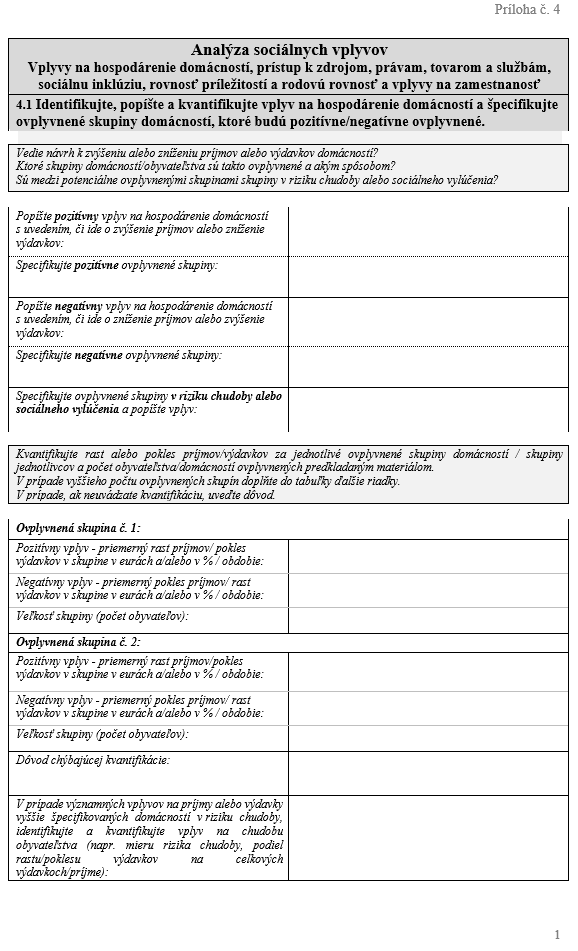 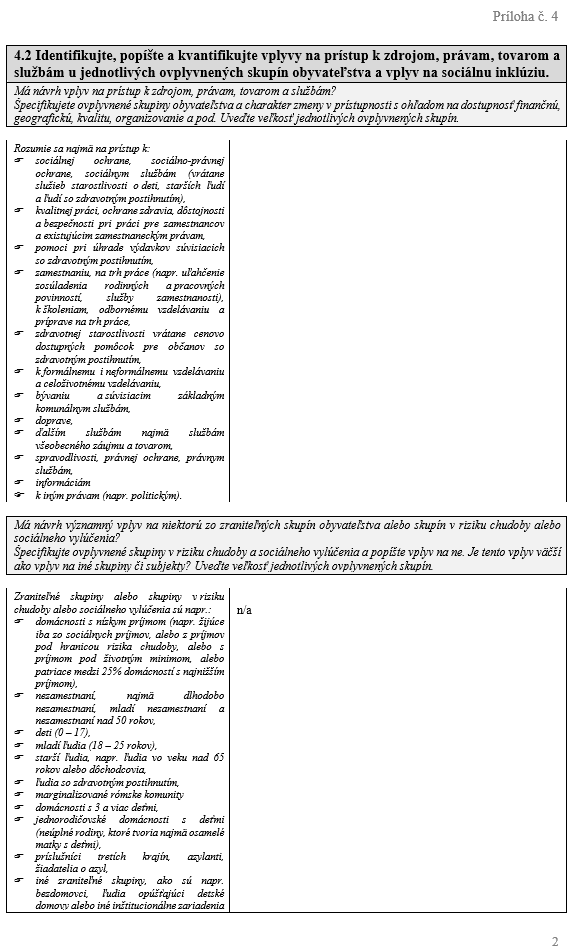 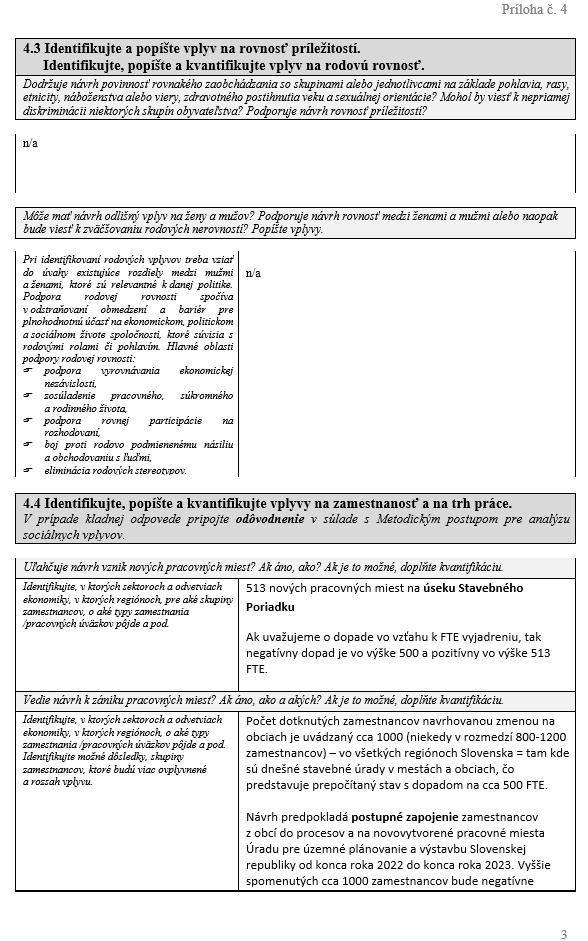 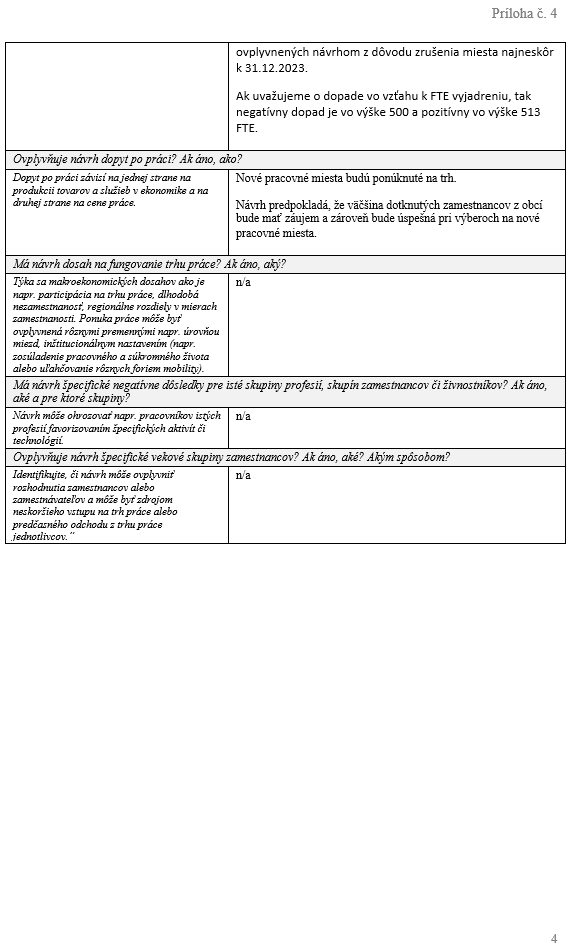 DÔVODOVÁ SPRÁVAB. Osobitná časťK bodu 1 až 3: Legislatívno-technická úprava zohľadňujúca zmenu názvu Ministerstva dopravy a výstavby Slovenskej republiky na Ministerstvo dopravy Slovenskej republiky.K bodu 4 a 6:Tento novelizačný bod legislatívno-technicky upravuje presun kompetencií na úseku územného plánovania a výstavby z Ministerstva dopravy a výstavby Slovenskej republiky na novovznikajúci Úrad pre územné plánovanie a výstavbu Slovenskej republiky.K bodu 7:Uznesením vlády č. 168/2011 z 9. marca 2011 bol ako preventívny orgán podľa článku 6 Dohovoru OSN proti korupcii, ktorý bol prijatý v New Yorku 31. októbra 2003 notifikovaný Úrad vlády SR. Kompetencie Úradu vlády SR v oblasti prevencie korupcie však neboli riadne zapracované do zákona č. 575/2001 Z. z. o organizácii činnosti vlády a organizácii ústrednej štátnej správy (kompetenčný zákon) v platnom znení. Problematika prevencie korupcie v súčasnosti formálne nie je v pôsobnosti žiadneho ústredného orgánu štátnej správy. Vzhľadom na jej význam pre riadne fungovanie verejnej správy v súlade so zásadami právneho štátu je však potrebné, aby sa jej venovala náležitá pozornosť aj tým, že kompetencie v oblasti prevencie korupcie budú riadne zverené kompetenčným zákonom do pôsobnosti ústredného orgánu štátnej správy. Navrhuje sa doplniť kompetenčný zákon tak, aby sa doň premietol súčasný stav a pôsobnosť Úradu vlády SR v oblasti prevencie korupcie. Ide o formálne zosúladenie právneho stavu s aplikačnou praxou.K bodu 8:Legislatívno-technická úprava vnútorných odkazov.K bodu 5 a 9:Novelizačným bodom sa navrhuje zriadiť Úrad pre územné plánovanie a výstavbu Slovenskej republiky ako ostatný ústredný orgán štátnej správy. Dôvodom zriadenia je centralizácia agendy územného plánovania a výstavby s cieľom zlepšenia a posilnenia dlhodobo zanedbávanej a pre výstavbu a všeobecný sídelný a územný rozvoj tak podstatnej činnosti akou je územné plánovanie na základe jednotných princípov, zásad a metodiky. Zámerom predkladateľa je taktiež reforma štátnej správy v oblasti výstavby profesionalizácia odborných kapacít na centrálnej ale i regionálnej úrovni a posilnenie transparentnosti, efektívnosti a hospodárností doterajších stavebných a územných konaní.     K bodu 10:V nadväznosti na uvedené zmeny súvisiace s prechodom kompetencií sa v príslušných prechodných ustanoveniach navrhuje intertemporálna právna úprava upravujúca súvisiace procesy spojené s prechodom práv a povinností (zamestnanecké vzťahy, správa majetku štátu a pod.).K čl. II až čl. VIV nadväznosti na zmeny v čl. I – zriadenie Úradu pre územné plánovanie a výstavbu Slovenskej republiky a prechod kompetencií na úseku územného plánovania, výstavby a vyvlastnenia sa navrhuje v článku II až VI vykonať nevyhnutné legislatívno-technické zmeny a úpravy súvisiace s prechodom práv a povinností. K čl. VIINavrhovaná účinnosť časovo zodpovedá predpokladanému času prerokúvania a schvaľovania zákona a zohľadňuje účinnosti návrhu zákona o územnom plánovaní a návrhu zákona o výstavbe, ktoré nahradia doteraz platný a účinný zákon č. 50/1976 Zb. o územnom plánovaní a výstavbe (stavebný zákon) v znení neskorších predpisov.Bratislava 30. júna 2021Eduard Heger v. r.predseda vládySlovenskej republikyŠtefan Holý v. r.podpredseda vládySlovenskej republiky Základné údajeZákladné údajeZákladné údajeZákladné údajeZákladné údajeZákladné údajeZákladné údajeZákladné údajeZákladné údajeZákladné údajeNázov materiáluNázov materiáluNázov materiáluNázov materiáluNázov materiáluNázov materiáluNázov materiáluNázov materiáluNázov materiáluNázov materiáluKompetenčný zákonKompetenčný zákonKompetenčný zákonKompetenčný zákonKompetenčný zákonKompetenčný zákonKompetenčný zákonKompetenčný zákonKompetenčný zákonKompetenčný zákonPredkladateľ (a spolupredkladateľ)Predkladateľ (a spolupredkladateľ)Predkladateľ (a spolupredkladateľ)Predkladateľ (a spolupredkladateľ)Predkladateľ (a spolupredkladateľ)Predkladateľ (a spolupredkladateľ)Predkladateľ (a spolupredkladateľ)Predkladateľ (a spolupredkladateľ)Predkladateľ (a spolupredkladateľ)Predkladateľ (a spolupredkladateľ)Úrad vlády SR Úrad vlády SR Úrad vlády SR Úrad vlády SR Úrad vlády SR Úrad vlády SR Úrad vlády SR Úrad vlády SR Úrad vlády SR Úrad vlády SR Charakter predkladaného materiáluCharakter predkladaného materiáluMateriál nelegislatívnej povahyMateriál nelegislatívnej povahyMateriál nelegislatívnej povahyMateriál nelegislatívnej povahyMateriál nelegislatívnej povahyMateriál nelegislatívnej povahyCharakter predkladaného materiáluCharakter predkladaného materiáluMateriál legislatívnej povahyMateriál legislatívnej povahyMateriál legislatívnej povahyMateriál legislatívnej povahyMateriál legislatívnej povahyMateriál legislatívnej povahyCharakter predkladaného materiáluCharakter predkladaného materiáluTranspozícia práva EÚTranspozícia práva EÚTranspozícia práva EÚTranspozícia práva EÚTranspozícia práva EÚTranspozícia práva EÚTermín začiatku a ukončenia PPKTermín začiatku a ukončenia PPKTermín začiatku a ukončenia PPKTermín začiatku a ukončenia PPKTermín začiatku a ukončenia PPKPredpokladaný termín predloženia na MPK*Predpokladaný termín predloženia na MPK*Predpokladaný termín predloženia na MPK*Predpokladaný termín predloženia na MPK*Predpokladaný termín predloženia na MPK*Máj 2021Máj 2021Máj 2021Máj 2021Máj 2021Predpokladaný termín predloženia na Rokovanie vlády SR*Predpokladaný termín predloženia na Rokovanie vlády SR*Predpokladaný termín predloženia na Rokovanie vlády SR*Predpokladaný termín predloženia na Rokovanie vlády SR*Predpokladaný termín predloženia na Rokovanie vlády SR*Jún 2021Jún 2021Jún 2021Jún 2021Jún 2021Definovanie problémuDefinovanie problémuDefinovanie problémuDefinovanie problémuDefinovanie problémuDefinovanie problémuDefinovanie problémuDefinovanie problémuDefinovanie problémuDefinovanie problémuVýchodiská a oblasti s potenciálom na zlepšenie pre územné plánovanie a výstavbu Slovenskej republiky: Nejednotnosť a nepredvídateľnosť postupov pri výkone verejnej moci Nedostatočná disciplína a vymáhateľnosťDlhé doby trvania konaní (napr. získanie stavebného povolenia trvá v priemere 300 dní)Nedostatočná kvalita rozhodovania a kontrolyNedostupnosť údajov o územíNeefektívna komunikácia s účastníkmi procesov územného plánovania a výstavbyNelichotivé postavenia Slovenska v medzinárodnom merítku v rebríčku Doing Business 2020 -  SR patrí 146. miesto (zo 190 hodnotených  krajín) Východiská a oblasti s potenciálom na zlepšenie pre územné plánovanie a výstavbu Slovenskej republiky: Nejednotnosť a nepredvídateľnosť postupov pri výkone verejnej moci Nedostatočná disciplína a vymáhateľnosťDlhé doby trvania konaní (napr. získanie stavebného povolenia trvá v priemere 300 dní)Nedostatočná kvalita rozhodovania a kontrolyNedostupnosť údajov o územíNeefektívna komunikácia s účastníkmi procesov územného plánovania a výstavbyNelichotivé postavenia Slovenska v medzinárodnom merítku v rebríčku Doing Business 2020 -  SR patrí 146. miesto (zo 190 hodnotených  krajín) Východiská a oblasti s potenciálom na zlepšenie pre územné plánovanie a výstavbu Slovenskej republiky: Nejednotnosť a nepredvídateľnosť postupov pri výkone verejnej moci Nedostatočná disciplína a vymáhateľnosťDlhé doby trvania konaní (napr. získanie stavebného povolenia trvá v priemere 300 dní)Nedostatočná kvalita rozhodovania a kontrolyNedostupnosť údajov o územíNeefektívna komunikácia s účastníkmi procesov územného plánovania a výstavbyNelichotivé postavenia Slovenska v medzinárodnom merítku v rebríčku Doing Business 2020 -  SR patrí 146. miesto (zo 190 hodnotených  krajín) Východiská a oblasti s potenciálom na zlepšenie pre územné plánovanie a výstavbu Slovenskej republiky: Nejednotnosť a nepredvídateľnosť postupov pri výkone verejnej moci Nedostatočná disciplína a vymáhateľnosťDlhé doby trvania konaní (napr. získanie stavebného povolenia trvá v priemere 300 dní)Nedostatočná kvalita rozhodovania a kontrolyNedostupnosť údajov o územíNeefektívna komunikácia s účastníkmi procesov územného plánovania a výstavbyNelichotivé postavenia Slovenska v medzinárodnom merítku v rebríčku Doing Business 2020 -  SR patrí 146. miesto (zo 190 hodnotených  krajín) Východiská a oblasti s potenciálom na zlepšenie pre územné plánovanie a výstavbu Slovenskej republiky: Nejednotnosť a nepredvídateľnosť postupov pri výkone verejnej moci Nedostatočná disciplína a vymáhateľnosťDlhé doby trvania konaní (napr. získanie stavebného povolenia trvá v priemere 300 dní)Nedostatočná kvalita rozhodovania a kontrolyNedostupnosť údajov o územíNeefektívna komunikácia s účastníkmi procesov územného plánovania a výstavbyNelichotivé postavenia Slovenska v medzinárodnom merítku v rebríčku Doing Business 2020 -  SR patrí 146. miesto (zo 190 hodnotených  krajín) Východiská a oblasti s potenciálom na zlepšenie pre územné plánovanie a výstavbu Slovenskej republiky: Nejednotnosť a nepredvídateľnosť postupov pri výkone verejnej moci Nedostatočná disciplína a vymáhateľnosťDlhé doby trvania konaní (napr. získanie stavebného povolenia trvá v priemere 300 dní)Nedostatočná kvalita rozhodovania a kontrolyNedostupnosť údajov o územíNeefektívna komunikácia s účastníkmi procesov územného plánovania a výstavbyNelichotivé postavenia Slovenska v medzinárodnom merítku v rebríčku Doing Business 2020 -  SR patrí 146. miesto (zo 190 hodnotených  krajín) Východiská a oblasti s potenciálom na zlepšenie pre územné plánovanie a výstavbu Slovenskej republiky: Nejednotnosť a nepredvídateľnosť postupov pri výkone verejnej moci Nedostatočná disciplína a vymáhateľnosťDlhé doby trvania konaní (napr. získanie stavebného povolenia trvá v priemere 300 dní)Nedostatočná kvalita rozhodovania a kontrolyNedostupnosť údajov o územíNeefektívna komunikácia s účastníkmi procesov územného plánovania a výstavbyNelichotivé postavenia Slovenska v medzinárodnom merítku v rebríčku Doing Business 2020 -  SR patrí 146. miesto (zo 190 hodnotených  krajín) Východiská a oblasti s potenciálom na zlepšenie pre územné plánovanie a výstavbu Slovenskej republiky: Nejednotnosť a nepredvídateľnosť postupov pri výkone verejnej moci Nedostatočná disciplína a vymáhateľnosťDlhé doby trvania konaní (napr. získanie stavebného povolenia trvá v priemere 300 dní)Nedostatočná kvalita rozhodovania a kontrolyNedostupnosť údajov o územíNeefektívna komunikácia s účastníkmi procesov územného plánovania a výstavbyNelichotivé postavenia Slovenska v medzinárodnom merítku v rebríčku Doing Business 2020 -  SR patrí 146. miesto (zo 190 hodnotených  krajín) Východiská a oblasti s potenciálom na zlepšenie pre územné plánovanie a výstavbu Slovenskej republiky: Nejednotnosť a nepredvídateľnosť postupov pri výkone verejnej moci Nedostatočná disciplína a vymáhateľnosťDlhé doby trvania konaní (napr. získanie stavebného povolenia trvá v priemere 300 dní)Nedostatočná kvalita rozhodovania a kontrolyNedostupnosť údajov o územíNeefektívna komunikácia s účastníkmi procesov územného plánovania a výstavbyNelichotivé postavenia Slovenska v medzinárodnom merítku v rebríčku Doing Business 2020 -  SR patrí 146. miesto (zo 190 hodnotených  krajín) Východiská a oblasti s potenciálom na zlepšenie pre územné plánovanie a výstavbu Slovenskej republiky: Nejednotnosť a nepredvídateľnosť postupov pri výkone verejnej moci Nedostatočná disciplína a vymáhateľnosťDlhé doby trvania konaní (napr. získanie stavebného povolenia trvá v priemere 300 dní)Nedostatočná kvalita rozhodovania a kontrolyNedostupnosť údajov o územíNeefektívna komunikácia s účastníkmi procesov územného plánovania a výstavbyNelichotivé postavenia Slovenska v medzinárodnom merítku v rebríčku Doing Business 2020 -  SR patrí 146. miesto (zo 190 hodnotených  krajín) Ciele a výsledný stavCiele a výsledný stavCiele a výsledný stavCiele a výsledný stavCiele a výsledný stavCiele a výsledný stavCiele a výsledný stavCiele a výsledný stavCiele a výsledný stavCiele a výsledný stavPrávnou úpravou sa zriaďuje Úrad pre územné plánovanie a výstavbu Slovenskej republiky, ktorý bude gestorom interoperability procesov, kvality a dostupnosti údajov o území a elektronického výkonu verejnej moci ako predpokladu pre efektivity a kvality procesov územného plánovania a výstavby, Očakávaným výsledkom je: zjednotenie a predvídateľnosť postupov pri výkone verejnej moci na úrovni štátnej správy a samosprávy, zvýšenie disciplíny a vymáhateľnosti, zlepšenie kvality rozhodovania a kontroly, zavedenie informačného modelu stavby ako digitálnej reprezentáciu fyzickej a/alebo funkčnej časti projektovaného územia alebo stavby v štruktúrovanej forme.ako aj zlepšenie postavenia Slovenska v medzinárodnom merítku v rebríčku Doing Business 2020 -  SR patrí 146. miesto (zo 190 hodnotených  krajín) vs SR bude patriť medzi 20 najlepšie hodnotených krajín z pohľadu stavebného konania.Zriadenie Úradu pre územné plánovanie a výstavbu Slovenskej republiky je predpokladom a prvým z krokov navrhovanej zmeny v oblasti územného plánovania a výstavby. Bude nasledovaný návrhmi zákonov o územnom plánovaní a o výstavbe. Ad prístup k dátam: Jedným z princípov architektúry IS sú “Kvalitné a otvorené dáta”. Všetky vstupné dáta  budú organizované jednotným dátovým modelom BIM (Building Information Modeling v súlade s STN EN ISO 23387 (73 9014)) a štandardami pre ISVS. Údaje budú pokrývať domény priestorových informácií územného plánovania a výstavby ako aj transakčných údajov súvisiacich so zabezpečením výkonu agiend na týchto úsekoch správy. Na výstupe budú referenčné a spracované údaje dostupné vo forme pubic api, data setov, ako aj v analytickej časti samotného IS pre potreby OLAP a následného exportu. Údaje budú dostupné na základe rolí a príslušných oprávnení pre registrovaných, neregistrovaných a autentifikovaných používateľov systému. Všetky údaje budú evidované, spracovávané, publikované ako aj archivované v zmysle Zákon č. 95/2019 Z. z. (Zákon o informačných technológiách vo verejnej správe a o zmene a doplnení niektorých zákonov).Právnou úpravou sa zriaďuje Úrad pre územné plánovanie a výstavbu Slovenskej republiky, ktorý bude gestorom interoperability procesov, kvality a dostupnosti údajov o území a elektronického výkonu verejnej moci ako predpokladu pre efektivity a kvality procesov územného plánovania a výstavby, Očakávaným výsledkom je: zjednotenie a predvídateľnosť postupov pri výkone verejnej moci na úrovni štátnej správy a samosprávy, zvýšenie disciplíny a vymáhateľnosti, zlepšenie kvality rozhodovania a kontroly, zavedenie informačného modelu stavby ako digitálnej reprezentáciu fyzickej a/alebo funkčnej časti projektovaného územia alebo stavby v štruktúrovanej forme.ako aj zlepšenie postavenia Slovenska v medzinárodnom merítku v rebríčku Doing Business 2020 -  SR patrí 146. miesto (zo 190 hodnotených  krajín) vs SR bude patriť medzi 20 najlepšie hodnotených krajín z pohľadu stavebného konania.Zriadenie Úradu pre územné plánovanie a výstavbu Slovenskej republiky je predpokladom a prvým z krokov navrhovanej zmeny v oblasti územného plánovania a výstavby. Bude nasledovaný návrhmi zákonov o územnom plánovaní a o výstavbe. Ad prístup k dátam: Jedným z princípov architektúry IS sú “Kvalitné a otvorené dáta”. Všetky vstupné dáta  budú organizované jednotným dátovým modelom BIM (Building Information Modeling v súlade s STN EN ISO 23387 (73 9014)) a štandardami pre ISVS. Údaje budú pokrývať domény priestorových informácií územného plánovania a výstavby ako aj transakčných údajov súvisiacich so zabezpečením výkonu agiend na týchto úsekoch správy. Na výstupe budú referenčné a spracované údaje dostupné vo forme pubic api, data setov, ako aj v analytickej časti samotného IS pre potreby OLAP a následného exportu. Údaje budú dostupné na základe rolí a príslušných oprávnení pre registrovaných, neregistrovaných a autentifikovaných používateľov systému. Všetky údaje budú evidované, spracovávané, publikované ako aj archivované v zmysle Zákon č. 95/2019 Z. z. (Zákon o informačných technológiách vo verejnej správe a o zmene a doplnení niektorých zákonov).Právnou úpravou sa zriaďuje Úrad pre územné plánovanie a výstavbu Slovenskej republiky, ktorý bude gestorom interoperability procesov, kvality a dostupnosti údajov o území a elektronického výkonu verejnej moci ako predpokladu pre efektivity a kvality procesov územného plánovania a výstavby, Očakávaným výsledkom je: zjednotenie a predvídateľnosť postupov pri výkone verejnej moci na úrovni štátnej správy a samosprávy, zvýšenie disciplíny a vymáhateľnosti, zlepšenie kvality rozhodovania a kontroly, zavedenie informačného modelu stavby ako digitálnej reprezentáciu fyzickej a/alebo funkčnej časti projektovaného územia alebo stavby v štruktúrovanej forme.ako aj zlepšenie postavenia Slovenska v medzinárodnom merítku v rebríčku Doing Business 2020 -  SR patrí 146. miesto (zo 190 hodnotených  krajín) vs SR bude patriť medzi 20 najlepšie hodnotených krajín z pohľadu stavebného konania.Zriadenie Úradu pre územné plánovanie a výstavbu Slovenskej republiky je predpokladom a prvým z krokov navrhovanej zmeny v oblasti územného plánovania a výstavby. Bude nasledovaný návrhmi zákonov o územnom plánovaní a o výstavbe. Ad prístup k dátam: Jedným z princípov architektúry IS sú “Kvalitné a otvorené dáta”. Všetky vstupné dáta  budú organizované jednotným dátovým modelom BIM (Building Information Modeling v súlade s STN EN ISO 23387 (73 9014)) a štandardami pre ISVS. Údaje budú pokrývať domény priestorových informácií územného plánovania a výstavby ako aj transakčných údajov súvisiacich so zabezpečením výkonu agiend na týchto úsekoch správy. Na výstupe budú referenčné a spracované údaje dostupné vo forme pubic api, data setov, ako aj v analytickej časti samotného IS pre potreby OLAP a následného exportu. Údaje budú dostupné na základe rolí a príslušných oprávnení pre registrovaných, neregistrovaných a autentifikovaných používateľov systému. Všetky údaje budú evidované, spracovávané, publikované ako aj archivované v zmysle Zákon č. 95/2019 Z. z. (Zákon o informačných technológiách vo verejnej správe a o zmene a doplnení niektorých zákonov).Právnou úpravou sa zriaďuje Úrad pre územné plánovanie a výstavbu Slovenskej republiky, ktorý bude gestorom interoperability procesov, kvality a dostupnosti údajov o území a elektronického výkonu verejnej moci ako predpokladu pre efektivity a kvality procesov územného plánovania a výstavby, Očakávaným výsledkom je: zjednotenie a predvídateľnosť postupov pri výkone verejnej moci na úrovni štátnej správy a samosprávy, zvýšenie disciplíny a vymáhateľnosti, zlepšenie kvality rozhodovania a kontroly, zavedenie informačného modelu stavby ako digitálnej reprezentáciu fyzickej a/alebo funkčnej časti projektovaného územia alebo stavby v štruktúrovanej forme.ako aj zlepšenie postavenia Slovenska v medzinárodnom merítku v rebríčku Doing Business 2020 -  SR patrí 146. miesto (zo 190 hodnotených  krajín) vs SR bude patriť medzi 20 najlepšie hodnotených krajín z pohľadu stavebného konania.Zriadenie Úradu pre územné plánovanie a výstavbu Slovenskej republiky je predpokladom a prvým z krokov navrhovanej zmeny v oblasti územného plánovania a výstavby. Bude nasledovaný návrhmi zákonov o územnom plánovaní a o výstavbe. Ad prístup k dátam: Jedným z princípov architektúry IS sú “Kvalitné a otvorené dáta”. Všetky vstupné dáta  budú organizované jednotným dátovým modelom BIM (Building Information Modeling v súlade s STN EN ISO 23387 (73 9014)) a štandardami pre ISVS. Údaje budú pokrývať domény priestorových informácií územného plánovania a výstavby ako aj transakčných údajov súvisiacich so zabezpečením výkonu agiend na týchto úsekoch správy. Na výstupe budú referenčné a spracované údaje dostupné vo forme pubic api, data setov, ako aj v analytickej časti samotného IS pre potreby OLAP a následného exportu. Údaje budú dostupné na základe rolí a príslušných oprávnení pre registrovaných, neregistrovaných a autentifikovaných používateľov systému. Všetky údaje budú evidované, spracovávané, publikované ako aj archivované v zmysle Zákon č. 95/2019 Z. z. (Zákon o informačných technológiách vo verejnej správe a o zmene a doplnení niektorých zákonov).Právnou úpravou sa zriaďuje Úrad pre územné plánovanie a výstavbu Slovenskej republiky, ktorý bude gestorom interoperability procesov, kvality a dostupnosti údajov o území a elektronického výkonu verejnej moci ako predpokladu pre efektivity a kvality procesov územného plánovania a výstavby, Očakávaným výsledkom je: zjednotenie a predvídateľnosť postupov pri výkone verejnej moci na úrovni štátnej správy a samosprávy, zvýšenie disciplíny a vymáhateľnosti, zlepšenie kvality rozhodovania a kontroly, zavedenie informačného modelu stavby ako digitálnej reprezentáciu fyzickej a/alebo funkčnej časti projektovaného územia alebo stavby v štruktúrovanej forme.ako aj zlepšenie postavenia Slovenska v medzinárodnom merítku v rebríčku Doing Business 2020 -  SR patrí 146. miesto (zo 190 hodnotených  krajín) vs SR bude patriť medzi 20 najlepšie hodnotených krajín z pohľadu stavebného konania.Zriadenie Úradu pre územné plánovanie a výstavbu Slovenskej republiky je predpokladom a prvým z krokov navrhovanej zmeny v oblasti územného plánovania a výstavby. Bude nasledovaný návrhmi zákonov o územnom plánovaní a o výstavbe. Ad prístup k dátam: Jedným z princípov architektúry IS sú “Kvalitné a otvorené dáta”. Všetky vstupné dáta  budú organizované jednotným dátovým modelom BIM (Building Information Modeling v súlade s STN EN ISO 23387 (73 9014)) a štandardami pre ISVS. Údaje budú pokrývať domény priestorových informácií územného plánovania a výstavby ako aj transakčných údajov súvisiacich so zabezpečením výkonu agiend na týchto úsekoch správy. Na výstupe budú referenčné a spracované údaje dostupné vo forme pubic api, data setov, ako aj v analytickej časti samotného IS pre potreby OLAP a následného exportu. Údaje budú dostupné na základe rolí a príslušných oprávnení pre registrovaných, neregistrovaných a autentifikovaných používateľov systému. Všetky údaje budú evidované, spracovávané, publikované ako aj archivované v zmysle Zákon č. 95/2019 Z. z. (Zákon o informačných technológiách vo verejnej správe a o zmene a doplnení niektorých zákonov).Právnou úpravou sa zriaďuje Úrad pre územné plánovanie a výstavbu Slovenskej republiky, ktorý bude gestorom interoperability procesov, kvality a dostupnosti údajov o území a elektronického výkonu verejnej moci ako predpokladu pre efektivity a kvality procesov územného plánovania a výstavby, Očakávaným výsledkom je: zjednotenie a predvídateľnosť postupov pri výkone verejnej moci na úrovni štátnej správy a samosprávy, zvýšenie disciplíny a vymáhateľnosti, zlepšenie kvality rozhodovania a kontroly, zavedenie informačného modelu stavby ako digitálnej reprezentáciu fyzickej a/alebo funkčnej časti projektovaného územia alebo stavby v štruktúrovanej forme.ako aj zlepšenie postavenia Slovenska v medzinárodnom merítku v rebríčku Doing Business 2020 -  SR patrí 146. miesto (zo 190 hodnotených  krajín) vs SR bude patriť medzi 20 najlepšie hodnotených krajín z pohľadu stavebného konania.Zriadenie Úradu pre územné plánovanie a výstavbu Slovenskej republiky je predpokladom a prvým z krokov navrhovanej zmeny v oblasti územného plánovania a výstavby. Bude nasledovaný návrhmi zákonov o územnom plánovaní a o výstavbe. Ad prístup k dátam: Jedným z princípov architektúry IS sú “Kvalitné a otvorené dáta”. Všetky vstupné dáta  budú organizované jednotným dátovým modelom BIM (Building Information Modeling v súlade s STN EN ISO 23387 (73 9014)) a štandardami pre ISVS. Údaje budú pokrývať domény priestorových informácií územného plánovania a výstavby ako aj transakčných údajov súvisiacich so zabezpečením výkonu agiend na týchto úsekoch správy. Na výstupe budú referenčné a spracované údaje dostupné vo forme pubic api, data setov, ako aj v analytickej časti samotného IS pre potreby OLAP a následného exportu. Údaje budú dostupné na základe rolí a príslušných oprávnení pre registrovaných, neregistrovaných a autentifikovaných používateľov systému. Všetky údaje budú evidované, spracovávané, publikované ako aj archivované v zmysle Zákon č. 95/2019 Z. z. (Zákon o informačných technológiách vo verejnej správe a o zmene a doplnení niektorých zákonov).Právnou úpravou sa zriaďuje Úrad pre územné plánovanie a výstavbu Slovenskej republiky, ktorý bude gestorom interoperability procesov, kvality a dostupnosti údajov o území a elektronického výkonu verejnej moci ako predpokladu pre efektivity a kvality procesov územného plánovania a výstavby, Očakávaným výsledkom je: zjednotenie a predvídateľnosť postupov pri výkone verejnej moci na úrovni štátnej správy a samosprávy, zvýšenie disciplíny a vymáhateľnosti, zlepšenie kvality rozhodovania a kontroly, zavedenie informačného modelu stavby ako digitálnej reprezentáciu fyzickej a/alebo funkčnej časti projektovaného územia alebo stavby v štruktúrovanej forme.ako aj zlepšenie postavenia Slovenska v medzinárodnom merítku v rebríčku Doing Business 2020 -  SR patrí 146. miesto (zo 190 hodnotených  krajín) vs SR bude patriť medzi 20 najlepšie hodnotených krajín z pohľadu stavebného konania.Zriadenie Úradu pre územné plánovanie a výstavbu Slovenskej republiky je predpokladom a prvým z krokov navrhovanej zmeny v oblasti územného plánovania a výstavby. Bude nasledovaný návrhmi zákonov o územnom plánovaní a o výstavbe. Ad prístup k dátam: Jedným z princípov architektúry IS sú “Kvalitné a otvorené dáta”. Všetky vstupné dáta  budú organizované jednotným dátovým modelom BIM (Building Information Modeling v súlade s STN EN ISO 23387 (73 9014)) a štandardami pre ISVS. Údaje budú pokrývať domény priestorových informácií územného plánovania a výstavby ako aj transakčných údajov súvisiacich so zabezpečením výkonu agiend na týchto úsekoch správy. Na výstupe budú referenčné a spracované údaje dostupné vo forme pubic api, data setov, ako aj v analytickej časti samotného IS pre potreby OLAP a následného exportu. Údaje budú dostupné na základe rolí a príslušných oprávnení pre registrovaných, neregistrovaných a autentifikovaných používateľov systému. Všetky údaje budú evidované, spracovávané, publikované ako aj archivované v zmysle Zákon č. 95/2019 Z. z. (Zákon o informačných technológiách vo verejnej správe a o zmene a doplnení niektorých zákonov).Právnou úpravou sa zriaďuje Úrad pre územné plánovanie a výstavbu Slovenskej republiky, ktorý bude gestorom interoperability procesov, kvality a dostupnosti údajov o území a elektronického výkonu verejnej moci ako predpokladu pre efektivity a kvality procesov územného plánovania a výstavby, Očakávaným výsledkom je: zjednotenie a predvídateľnosť postupov pri výkone verejnej moci na úrovni štátnej správy a samosprávy, zvýšenie disciplíny a vymáhateľnosti, zlepšenie kvality rozhodovania a kontroly, zavedenie informačného modelu stavby ako digitálnej reprezentáciu fyzickej a/alebo funkčnej časti projektovaného územia alebo stavby v štruktúrovanej forme.ako aj zlepšenie postavenia Slovenska v medzinárodnom merítku v rebríčku Doing Business 2020 -  SR patrí 146. miesto (zo 190 hodnotených  krajín) vs SR bude patriť medzi 20 najlepšie hodnotených krajín z pohľadu stavebného konania.Zriadenie Úradu pre územné plánovanie a výstavbu Slovenskej republiky je predpokladom a prvým z krokov navrhovanej zmeny v oblasti územného plánovania a výstavby. Bude nasledovaný návrhmi zákonov o územnom plánovaní a o výstavbe. Ad prístup k dátam: Jedným z princípov architektúry IS sú “Kvalitné a otvorené dáta”. Všetky vstupné dáta  budú organizované jednotným dátovým modelom BIM (Building Information Modeling v súlade s STN EN ISO 23387 (73 9014)) a štandardami pre ISVS. Údaje budú pokrývať domény priestorových informácií územného plánovania a výstavby ako aj transakčných údajov súvisiacich so zabezpečením výkonu agiend na týchto úsekoch správy. Na výstupe budú referenčné a spracované údaje dostupné vo forme pubic api, data setov, ako aj v analytickej časti samotného IS pre potreby OLAP a následného exportu. Údaje budú dostupné na základe rolí a príslušných oprávnení pre registrovaných, neregistrovaných a autentifikovaných používateľov systému. Všetky údaje budú evidované, spracovávané, publikované ako aj archivované v zmysle Zákon č. 95/2019 Z. z. (Zákon o informačných technológiách vo verejnej správe a o zmene a doplnení niektorých zákonov).Právnou úpravou sa zriaďuje Úrad pre územné plánovanie a výstavbu Slovenskej republiky, ktorý bude gestorom interoperability procesov, kvality a dostupnosti údajov o území a elektronického výkonu verejnej moci ako predpokladu pre efektivity a kvality procesov územného plánovania a výstavby, Očakávaným výsledkom je: zjednotenie a predvídateľnosť postupov pri výkone verejnej moci na úrovni štátnej správy a samosprávy, zvýšenie disciplíny a vymáhateľnosti, zlepšenie kvality rozhodovania a kontroly, zavedenie informačného modelu stavby ako digitálnej reprezentáciu fyzickej a/alebo funkčnej časti projektovaného územia alebo stavby v štruktúrovanej forme.ako aj zlepšenie postavenia Slovenska v medzinárodnom merítku v rebríčku Doing Business 2020 -  SR patrí 146. miesto (zo 190 hodnotených  krajín) vs SR bude patriť medzi 20 najlepšie hodnotených krajín z pohľadu stavebného konania.Zriadenie Úradu pre územné plánovanie a výstavbu Slovenskej republiky je predpokladom a prvým z krokov navrhovanej zmeny v oblasti územného plánovania a výstavby. Bude nasledovaný návrhmi zákonov o územnom plánovaní a o výstavbe. Ad prístup k dátam: Jedným z princípov architektúry IS sú “Kvalitné a otvorené dáta”. Všetky vstupné dáta  budú organizované jednotným dátovým modelom BIM (Building Information Modeling v súlade s STN EN ISO 23387 (73 9014)) a štandardami pre ISVS. Údaje budú pokrývať domény priestorových informácií územného plánovania a výstavby ako aj transakčných údajov súvisiacich so zabezpečením výkonu agiend na týchto úsekoch správy. Na výstupe budú referenčné a spracované údaje dostupné vo forme pubic api, data setov, ako aj v analytickej časti samotného IS pre potreby OLAP a následného exportu. Údaje budú dostupné na základe rolí a príslušných oprávnení pre registrovaných, neregistrovaných a autentifikovaných používateľov systému. Všetky údaje budú evidované, spracovávané, publikované ako aj archivované v zmysle Zákon č. 95/2019 Z. z. (Zákon o informačných technológiách vo verejnej správe a o zmene a doplnení niektorých zákonov).Právnou úpravou sa zriaďuje Úrad pre územné plánovanie a výstavbu Slovenskej republiky, ktorý bude gestorom interoperability procesov, kvality a dostupnosti údajov o území a elektronického výkonu verejnej moci ako predpokladu pre efektivity a kvality procesov územného plánovania a výstavby, Očakávaným výsledkom je: zjednotenie a predvídateľnosť postupov pri výkone verejnej moci na úrovni štátnej správy a samosprávy, zvýšenie disciplíny a vymáhateľnosti, zlepšenie kvality rozhodovania a kontroly, zavedenie informačného modelu stavby ako digitálnej reprezentáciu fyzickej a/alebo funkčnej časti projektovaného územia alebo stavby v štruktúrovanej forme.ako aj zlepšenie postavenia Slovenska v medzinárodnom merítku v rebríčku Doing Business 2020 -  SR patrí 146. miesto (zo 190 hodnotených  krajín) vs SR bude patriť medzi 20 najlepšie hodnotených krajín z pohľadu stavebného konania.Zriadenie Úradu pre územné plánovanie a výstavbu Slovenskej republiky je predpokladom a prvým z krokov navrhovanej zmeny v oblasti územného plánovania a výstavby. Bude nasledovaný návrhmi zákonov o územnom plánovaní a o výstavbe. Ad prístup k dátam: Jedným z princípov architektúry IS sú “Kvalitné a otvorené dáta”. Všetky vstupné dáta  budú organizované jednotným dátovým modelom BIM (Building Information Modeling v súlade s STN EN ISO 23387 (73 9014)) a štandardami pre ISVS. Údaje budú pokrývať domény priestorových informácií územného plánovania a výstavby ako aj transakčných údajov súvisiacich so zabezpečením výkonu agiend na týchto úsekoch správy. Na výstupe budú referenčné a spracované údaje dostupné vo forme pubic api, data setov, ako aj v analytickej časti samotného IS pre potreby OLAP a následného exportu. Údaje budú dostupné na základe rolí a príslušných oprávnení pre registrovaných, neregistrovaných a autentifikovaných používateľov systému. Všetky údaje budú evidované, spracovávané, publikované ako aj archivované v zmysle Zákon č. 95/2019 Z. z. (Zákon o informačných technológiách vo verejnej správe a o zmene a doplnení niektorých zákonov).Dotknuté subjektyDotknuté subjektyDotknuté subjektyDotknuté subjektyDotknuté subjektyDotknuté subjektyDotknuté subjektyDotknuté subjektyDotknuté subjektyDotknuté subjektyDotknuté subjekty sú: - novo navrhovaný Úrad pre územné plánovanie a výstavbu SR, ktorý má byť ústredným orgánom štátnej správy,- Ministerstvo dopravy a výstavby SR, - Ministerstvo vnútra SR - Ministerstvo životného prostredia SR - okresný úrad v sídle kraja, ako orgán štátnej správy,- orgány územnej samosprávy, ktorými sú obce a samosprávne kraje.Dotknuté subjekty sú: - novo navrhovaný Úrad pre územné plánovanie a výstavbu SR, ktorý má byť ústredným orgánom štátnej správy,- Ministerstvo dopravy a výstavby SR, - Ministerstvo vnútra SR - Ministerstvo životného prostredia SR - okresný úrad v sídle kraja, ako orgán štátnej správy,- orgány územnej samosprávy, ktorými sú obce a samosprávne kraje.Dotknuté subjekty sú: - novo navrhovaný Úrad pre územné plánovanie a výstavbu SR, ktorý má byť ústredným orgánom štátnej správy,- Ministerstvo dopravy a výstavby SR, - Ministerstvo vnútra SR - Ministerstvo životného prostredia SR - okresný úrad v sídle kraja, ako orgán štátnej správy,- orgány územnej samosprávy, ktorými sú obce a samosprávne kraje.Dotknuté subjekty sú: - novo navrhovaný Úrad pre územné plánovanie a výstavbu SR, ktorý má byť ústredným orgánom štátnej správy,- Ministerstvo dopravy a výstavby SR, - Ministerstvo vnútra SR - Ministerstvo životného prostredia SR - okresný úrad v sídle kraja, ako orgán štátnej správy,- orgány územnej samosprávy, ktorými sú obce a samosprávne kraje.Dotknuté subjekty sú: - novo navrhovaný Úrad pre územné plánovanie a výstavbu SR, ktorý má byť ústredným orgánom štátnej správy,- Ministerstvo dopravy a výstavby SR, - Ministerstvo vnútra SR - Ministerstvo životného prostredia SR - okresný úrad v sídle kraja, ako orgán štátnej správy,- orgány územnej samosprávy, ktorými sú obce a samosprávne kraje.Dotknuté subjekty sú: - novo navrhovaný Úrad pre územné plánovanie a výstavbu SR, ktorý má byť ústredným orgánom štátnej správy,- Ministerstvo dopravy a výstavby SR, - Ministerstvo vnútra SR - Ministerstvo životného prostredia SR - okresný úrad v sídle kraja, ako orgán štátnej správy,- orgány územnej samosprávy, ktorými sú obce a samosprávne kraje.Dotknuté subjekty sú: - novo navrhovaný Úrad pre územné plánovanie a výstavbu SR, ktorý má byť ústredným orgánom štátnej správy,- Ministerstvo dopravy a výstavby SR, - Ministerstvo vnútra SR - Ministerstvo životného prostredia SR - okresný úrad v sídle kraja, ako orgán štátnej správy,- orgány územnej samosprávy, ktorými sú obce a samosprávne kraje.Dotknuté subjekty sú: - novo navrhovaný Úrad pre územné plánovanie a výstavbu SR, ktorý má byť ústredným orgánom štátnej správy,- Ministerstvo dopravy a výstavby SR, - Ministerstvo vnútra SR - Ministerstvo životného prostredia SR - okresný úrad v sídle kraja, ako orgán štátnej správy,- orgány územnej samosprávy, ktorými sú obce a samosprávne kraje.Dotknuté subjekty sú: - novo navrhovaný Úrad pre územné plánovanie a výstavbu SR, ktorý má byť ústredným orgánom štátnej správy,- Ministerstvo dopravy a výstavby SR, - Ministerstvo vnútra SR - Ministerstvo životného prostredia SR - okresný úrad v sídle kraja, ako orgán štátnej správy,- orgány územnej samosprávy, ktorými sú obce a samosprávne kraje.Dotknuté subjekty sú: - novo navrhovaný Úrad pre územné plánovanie a výstavbu SR, ktorý má byť ústredným orgánom štátnej správy,- Ministerstvo dopravy a výstavby SR, - Ministerstvo vnútra SR - Ministerstvo životného prostredia SR - okresný úrad v sídle kraja, ako orgán štátnej správy,- orgány územnej samosprávy, ktorými sú obce a samosprávne kraje.Alternatívne riešeniaAlternatívne riešeniaAlternatívne riešeniaAlternatívne riešeniaAlternatívne riešeniaAlternatívne riešeniaAlternatívne riešeniaAlternatívne riešeniaAlternatívne riešeniaAlternatívne riešeniaPri príprave nového konceptu boli zvažované alternatívne návrhy.Pri príprave nového konceptu boli zvažované alternatívne návrhy.Pri príprave nového konceptu boli zvažované alternatívne návrhy.Pri príprave nového konceptu boli zvažované alternatívne návrhy.Pri príprave nového konceptu boli zvažované alternatívne návrhy.Pri príprave nového konceptu boli zvažované alternatívne návrhy.Pri príprave nového konceptu boli zvažované alternatívne návrhy.Pri príprave nového konceptu boli zvažované alternatívne návrhy.Pri príprave nového konceptu boli zvažované alternatívne návrhy.Pri príprave nového konceptu boli zvažované alternatívne návrhy.Vykonávacie predpisyVykonávacie predpisyVykonávacie predpisyVykonávacie predpisyVykonávacie predpisyVykonávacie predpisyVykonávacie predpisyVykonávacie predpisyVykonávacie predpisyVykonávacie predpisyPredpokladá sa prijatie/zmena  vykonávacích predpisov?Predpokladá sa prijatie/zmena  vykonávacích predpisov?Predpokladá sa prijatie/zmena  vykonávacích predpisov?Predpokladá sa prijatie/zmena  vykonávacích predpisov?Predpokladá sa prijatie/zmena  vykonávacích predpisov?Predpokladá sa prijatie/zmena  vykonávacích predpisov?  Áno  Áno  Nie  NieAk áno, uveďte ktoré oblasti budú nimi upravené, resp. ktorých vykonávacích predpisov sa zmena dotkne:Ak áno, uveďte ktoré oblasti budú nimi upravené, resp. ktorých vykonávacích predpisov sa zmena dotkne:Ak áno, uveďte ktoré oblasti budú nimi upravené, resp. ktorých vykonávacích predpisov sa zmena dotkne:Ak áno, uveďte ktoré oblasti budú nimi upravené, resp. ktorých vykonávacích predpisov sa zmena dotkne:Ak áno, uveďte ktoré oblasti budú nimi upravené, resp. ktorých vykonávacích predpisov sa zmena dotkne:Ak áno, uveďte ktoré oblasti budú nimi upravené, resp. ktorých vykonávacích predpisov sa zmena dotkne:Ak áno, uveďte ktoré oblasti budú nimi upravené, resp. ktorých vykonávacích predpisov sa zmena dotkne:Ak áno, uveďte ktoré oblasti budú nimi upravené, resp. ktorých vykonávacích predpisov sa zmena dotkne:Ak áno, uveďte ktoré oblasti budú nimi upravené, resp. ktorých vykonávacích predpisov sa zmena dotkne:Ak áno, uveďte ktoré oblasti budú nimi upravené, resp. ktorých vykonávacích predpisov sa zmena dotkne:Transpozícia práva EÚ Transpozícia práva EÚ Transpozícia práva EÚ Transpozícia práva EÚ Transpozícia práva EÚ Transpozícia práva EÚ Transpozícia práva EÚ Transpozícia práva EÚ Transpozícia práva EÚ Transpozícia práva EÚ Uveďte, v ktorých ustanoveniach ide národná právna úprava nad rámec minimálnych požiadaviek EÚ spolu s odôvodnením. Návrhom nedochádza k transpozícii práva EÚ.Uveďte, v ktorých ustanoveniach ide národná právna úprava nad rámec minimálnych požiadaviek EÚ spolu s odôvodnením. Návrhom nedochádza k transpozícii práva EÚ.Uveďte, v ktorých ustanoveniach ide národná právna úprava nad rámec minimálnych požiadaviek EÚ spolu s odôvodnením. Návrhom nedochádza k transpozícii práva EÚ.Uveďte, v ktorých ustanoveniach ide národná právna úprava nad rámec minimálnych požiadaviek EÚ spolu s odôvodnením. Návrhom nedochádza k transpozícii práva EÚ.Uveďte, v ktorých ustanoveniach ide národná právna úprava nad rámec minimálnych požiadaviek EÚ spolu s odôvodnením. Návrhom nedochádza k transpozícii práva EÚ.Uveďte, v ktorých ustanoveniach ide národná právna úprava nad rámec minimálnych požiadaviek EÚ spolu s odôvodnením. Návrhom nedochádza k transpozícii práva EÚ.Uveďte, v ktorých ustanoveniach ide národná právna úprava nad rámec minimálnych požiadaviek EÚ spolu s odôvodnením. Návrhom nedochádza k transpozícii práva EÚ.Uveďte, v ktorých ustanoveniach ide národná právna úprava nad rámec minimálnych požiadaviek EÚ spolu s odôvodnením. Návrhom nedochádza k transpozícii práva EÚ.Uveďte, v ktorých ustanoveniach ide národná právna úprava nad rámec minimálnych požiadaviek EÚ spolu s odôvodnením. Návrhom nedochádza k transpozícii práva EÚ.Uveďte, v ktorých ustanoveniach ide národná právna úprava nad rámec minimálnych požiadaviek EÚ spolu s odôvodnením. Návrhom nedochádza k transpozícii práva EÚ.Preskúmanie účelnosti**Preskúmanie účelnosti**Preskúmanie účelnosti**Preskúmanie účelnosti**Preskúmanie účelnosti**Preskúmanie účelnosti**Preskúmanie účelnosti**Preskúmanie účelnosti**Preskúmanie účelnosti**Preskúmanie účelnosti**Uveďte termín, kedy by malo dôjsť k preskúmaniu účinnosti a účelnosti navrhovaného predpisu.Uveďte kritériá, na základe ktorých bude preskúmanie vykonané.Uveďte termín, kedy by malo dôjsť k preskúmaniu účinnosti a účelnosti navrhovaného predpisu.Uveďte kritériá, na základe ktorých bude preskúmanie vykonané.Uveďte termín, kedy by malo dôjsť k preskúmaniu účinnosti a účelnosti navrhovaného predpisu.Uveďte kritériá, na základe ktorých bude preskúmanie vykonané.Uveďte termín, kedy by malo dôjsť k preskúmaniu účinnosti a účelnosti navrhovaného predpisu.Uveďte kritériá, na základe ktorých bude preskúmanie vykonané.Uveďte termín, kedy by malo dôjsť k preskúmaniu účinnosti a účelnosti navrhovaného predpisu.Uveďte kritériá, na základe ktorých bude preskúmanie vykonané.Uveďte termín, kedy by malo dôjsť k preskúmaniu účinnosti a účelnosti navrhovaného predpisu.Uveďte kritériá, na základe ktorých bude preskúmanie vykonané.Uveďte termín, kedy by malo dôjsť k preskúmaniu účinnosti a účelnosti navrhovaného predpisu.Uveďte kritériá, na základe ktorých bude preskúmanie vykonané.Uveďte termín, kedy by malo dôjsť k preskúmaniu účinnosti a účelnosti navrhovaného predpisu.Uveďte kritériá, na základe ktorých bude preskúmanie vykonané.Uveďte termín, kedy by malo dôjsť k preskúmaniu účinnosti a účelnosti navrhovaného predpisu.Uveďte kritériá, na základe ktorých bude preskúmanie vykonané.Uveďte termín, kedy by malo dôjsť k preskúmaniu účinnosti a účelnosti navrhovaného predpisu.Uveďte kritériá, na základe ktorých bude preskúmanie vykonané.* vyplniť iba v prípade, ak materiál nie je zahrnutý do Plánu práce vlády Slovenskej republiky alebo Plánu        legislatívnych úloh vlády Slovenskej republiky. ** nepovinné* vyplniť iba v prípade, ak materiál nie je zahrnutý do Plánu práce vlády Slovenskej republiky alebo Plánu        legislatívnych úloh vlády Slovenskej republiky. ** nepovinné* vyplniť iba v prípade, ak materiál nie je zahrnutý do Plánu práce vlády Slovenskej republiky alebo Plánu        legislatívnych úloh vlády Slovenskej republiky. ** nepovinné* vyplniť iba v prípade, ak materiál nie je zahrnutý do Plánu práce vlády Slovenskej republiky alebo Plánu        legislatívnych úloh vlády Slovenskej republiky. ** nepovinné* vyplniť iba v prípade, ak materiál nie je zahrnutý do Plánu práce vlády Slovenskej republiky alebo Plánu        legislatívnych úloh vlády Slovenskej republiky. ** nepovinné* vyplniť iba v prípade, ak materiál nie je zahrnutý do Plánu práce vlády Slovenskej republiky alebo Plánu        legislatívnych úloh vlády Slovenskej republiky. ** nepovinné* vyplniť iba v prípade, ak materiál nie je zahrnutý do Plánu práce vlády Slovenskej republiky alebo Plánu        legislatívnych úloh vlády Slovenskej republiky. ** nepovinné* vyplniť iba v prípade, ak materiál nie je zahrnutý do Plánu práce vlády Slovenskej republiky alebo Plánu        legislatívnych úloh vlády Slovenskej republiky. ** nepovinné* vyplniť iba v prípade, ak materiál nie je zahrnutý do Plánu práce vlády Slovenskej republiky alebo Plánu        legislatívnych úloh vlády Slovenskej republiky. ** nepovinné* vyplniť iba v prípade, ak materiál nie je zahrnutý do Plánu práce vlády Slovenskej republiky alebo Plánu        legislatívnych úloh vlády Slovenskej republiky. ** nepovinnéVplyvy navrhovaného materiáluVplyvy navrhovaného materiáluVplyvy navrhovaného materiáluVplyvy navrhovaného materiáluVplyvy navrhovaného materiáluVplyvy navrhovaného materiáluVplyvy navrhovaného materiáluVplyvy navrhovaného materiáluVplyvy navrhovaného materiáluVplyvy navrhovaného materiáluVplyvy na rozpočet verejnej správyPozitívnePozitívneŽiadneNegatívne    z toho rozpočtovo zabezpečené vplyvyÁnoÁnoNieČiastočneVplyvy na podnikateľské prostrediePozitívnePozitívneŽiadneNegatívne    z toho vplyvy na MSPPozitívnePozitívneŽiadneNegatívneSociálne vplyvyPozitívnePozitívneŽiadneNegatívneVplyvy na životné prostrediePozitívnePozitívneŽiadneNegatívneVplyvy na informatizáciuPozitívnePozitívneŽiadneNegatívneVplyvy na služby verejnej správy pre občana, z toho    vplyvy služieb verejnej správy na občanaPozitívneŽiadne☐Negatívne“    vplyvy na procesy služieb vo verejnej správePozitívneŽiadneNegatívne“PoznámkyV prípade potreby uveďte doplňujúce informácie k návrhu.Ad sociálne vplyvy:     Využitím navrhovanej elektronickej komunikácie prostredníctvom služieb nového informačného systému je dodržaná povinnosť rovnakého zaobchádzania so skupinami alebo jednotlivcami ...diskriminácia medzi ženami a mužmi neprípustnápodporená rovná participácia na rozhodovanípovažuje predkladateľ za pozitívne.Vplyvy súvisiace so zánikom pracovných miest a vytváraním nových pracovných miest v súvislosti so zmenami kompetencií obcí a vznikom nového Úradu pre územné plánovanie a výstavbu Slovenskej republiky - považuje predkladateľ za pozitívne aj negatívne.Kontakt na spracovateľaUveďte údaje na kontaktnú osobu, ktorú je možné kontaktovať v súvislosti s posúdením vybraných vplyvovdrahosova.silvia@gmail.commarian.vaniak@vlada.gov.skslavomira.salajova@vlada.gov.skZdrojePri spracúvaní návrhu zákona ako aj doložky vplyvov boli za účelom získania relevantných údajov a informácií podľa možností použité všetky zdroje – predchádzajúce návrhy dokumentácie z roku 2019, dostupné štatistiky, výstupy z procesnej analýzy a z návrhov efektivizácie štátnej správy,  relevantné smernice EÚ, konzultácie s dotknutými subjektmi, spolupráca s odborníkmi ako aj metódy odhadu. Všetky použité zdroje sú bližšie popísané v častiach, kde sa s príslušnými informáciami pracuje, uvažuje a pod.Stanovisko Komisie pre posudzovanie vybraných vplyvov z PPKUveďte stanovisko Komisie pre posudzovanie vybraných vplyvov, ktoré Vám bolo zaslané v rámci predbežného pripomienkového konaniaVplyvy na rozpočet verejnej správyVplyv na rozpočet verejnej správy (v eurách)Vplyv na rozpočet verejnej správy (v eurách)Vplyv na rozpočet verejnej správy (v eurách)Vplyv na rozpočet verejnej správy (v eurách)Vplyvy na rozpočet verejnej správy2021202220232024Príjmy verejnej správy celkom0,000,0019 962 000,0016 895 205,00CSÚ0,000,0019 962 000,0016 895 205,00z toho:  - vplyv na ŠR0,000,0019 962 000,0016 895 205,00Rozpočtové prostriedky0,000,0019 962 000,0016 895 205,00EÚ zdroje0,000,000,000,00- vplyv na obce0,000,000,000,00- vplyv na vyššie územné celky0000- vplyv na ostatné subjekty verejnej správy0000Výdavky verejnej správy celkom3 200 000,0014 345 415,6320 571 796,7525 745 375,75Úrad vlády SR (SIH)3 200 000,000,000,000,00CSÚ14 345 415,6320 571 796,7525 745 375,75z toho: - vplyv na ŠR3 200 000,0014 345 415,6320 571 796,7525 745 375,75Rozpočtové prostriedky3 200 000,0014 345 415,6320 571 796,7525 745 375,75    EÚ zdroje0000    Spolufinancovanie0000- vplyv na obce0000- vplyv na vyššie územné celky0000- vplyv na ostatné subjekty verejnej správy0000Vplyv na počet zamestnancov 00,000,000,00- vplyv na ŠR0413,00513,00513,00- vplyv na obce0000- vplyv na vyššie územné celky0000- vplyv na ostatné subjekty verejnej správy0000Vplyv na mzdové výdavky0,007 674 187,2010 203 307,2010 203 307,20- vplyv na ŠR0,007 674 187,2010 203 307,2010 203 307,20- vplyv na obce0,000,000,000,00- vplyv na vyššie územné celky0,000,000,000,00- vplyv na ostatné subjekty verejnej správy0,000,000,000,00Financovanie zabezpečené v rozpočte3 200 000,00610 000,00610 000,008 850 171,00Úrad vlády SR (SIH)3 200 000,000,000,000,00MDVSR (ÚP, ukončenie preneseného výkonu)0,00610 000,00610 000,008 850 171,00Iné ako rozpočtové zdroje*0,000,000,000,00Rozpočtovo nekrytý vplyv / úspora0,0013 735 415,63-203,25-0,25Objem aktivítOdhadované objemyOdhadované objemyOdhadované objemyOdhadované objemyObjem aktivítrr + 1r + 2r + 3Indikátor ABCIndikátor KLMIndikátor XYZPrevádzkovateľ IS ÚPaV / Príjmy (v eurách)Vplyv na rozpočet verejnej správyVplyv na rozpočet verejnej správyVplyv na rozpočet verejnej správyVplyv na rozpočet verejnej správypoznámkaPrevádzkovateľ IS ÚPaV / Príjmy (v eurách)2021202220232024poznámkaDaňové príjmy (100)1Nedaňové príjmy (200)10,0019 962 000,0016 895 205,00Prevádzkovateľ IS ÚPaV 019 962 000,0016 895 205,00účelovo viazaný odvod od prevádzkovateľa IS ÚPaV,  vstupom je odplata za službu IS  na základe vykon. predpisuGranty a transfery (300)1Príjmy z transakcií s finančnými aktívami a finančnými pasívami (400)Prijaté úvery, pôžičky a návratné finančné výpomoci (500)Dopad na príjmy verejnej správy celkom0,0021 762 000,0035 231 000,00Obce / Príjmy (v eurách)Vplyv na rozpočet verejnej správyVplyv na rozpočet verejnej správyVplyv na rozpočet verejnej správyVplyv na rozpočet verejnej správypoznámkaObce / Príjmy (v eurách)2021202220232024poznámkaDaňové príjmy (100)1Nedaňové príjmy (200)1Obce*zrušenie správnych poplatkovGranty a transfery (300)1Príjmy z transakcií s finančnými aktívami a finančnými pasívami (400)Prijaté úvery, pôžičky a návratné finančné výpomoci (500)Dopad na príjmy verejnej správy celkom00,000,000,00Výdavky (v eurách)Vplyv na rozpočet verejnej správyVplyv na rozpočet verejnej správyVplyv na rozpočet verejnej správyVplyv na rozpočet verejnej správypoznámkaVýdavky (v eurách)2021202220232024poznámkaBežné výdavky (600)0,0013 345 415,6317 271 796,7522 745 375,75  Mzdy, platy, služobné príjmy a ostatné osobné vyrovnania (610)07 674 187,2010 203 307,2010 203 307,20  Poistné a príspevok do poisťovní (620)02 682 128,433 569 075,553 569 075,55  Tovary a služby (630)202 989 100,003 499 414,008 972 993,00vrátane odstraňovania čiernych stavieb od r 2024  Bežné transfery (640)20000  Splácanie úrokov a ostatné platby súvisiace s  úverom, pôžičkou, návratnou finančnou výpomocou a finančným prenájmom (650)20000Kapitálové výdavky (700)01 000 000,003 300 000,003 000 000,00  Obstarávanie kapitálových aktív (710)201 000 000,003 300 000,003 000 000,00konverzia dokumentácie (digitaliz.) 300 tis, územné plány  Kapitálové transfery (720)20000Výdavky z transakcií s finančnými aktívami a finančnými pasívami (800)0000Dopad na výdavky verejnej správy celkom014 345 415,6320 571 796,7525 745 375,75Výdavky (v eurách)Vplyv na rozpočet verejnej správyVplyv na rozpočet verejnej správyVplyv na rozpočet verejnej správyVplyv na rozpočet verejnej správypoznámkaVýdavky (v eurách)2021202220232024poznámkaBežné výdavky (600)0,00-610 000,00-610 000,00-8 850 171,00  Mzdy, platy, služobné príjmy a ostatné osobné vyrovnania (610)0000  Poistné a príspevok do poisťovní (620)0000  Tovary a služby (630)20000  Bežné transfery (640)20-610 000,00-610 000,00-8 850 171,00prenesený výkon (8240171) a fond na územné plánovanie (610000)  Splácanie úrokov a ostatné platby súvisiace s  úverom, pôžičkou, návratnou finančnou výpomocou a finančným prenájmom (650)20000Kapitálové výdavky (700)0000  Obstarávanie kapitálových aktív (710)20000  Kapitálové transfery (720)20000Výdavky z transakcií s finančnými aktívami a finančnými pasívami (800)0000Dopad na výdavky verejnej správy celkom0-610 000,00-610 000,00-8 850 171,00Výdavky (v eurách)Vplyv na rozpočet verejnej správyVplyv na rozpočet verejnej správyVplyv na rozpočet verejnej správyVplyv na rozpočet verejnej správypoznámkaVýdavky (v eurách)2021202220232024poznámkaBežné výdavky (600)0,000,000,000,00  Mzdy, platy, služobné príjmy a ostatné osobné vyrovnania (610)0000  Poistné a príspevok do poisťovní (620)0000  Tovary a služby (630)20000  Bežné transfery (640)20000  Splácanie úrokov a ostatné platby súvisiace s  úverom, pôžičkou, návratnou finančnou výpomocou a finančným prenájmom (650)20000Kapitálové výdavky (700)3 200 000,00000  Obstarávanie kapitálových aktív (710)21 200 000,00000  Proof of Concept  Kapitálové transfery (720)22 000 000,00000vložné pre prevádzkovateľa IS ÚPaV.Výdavky z transakcií s finančnými aktívami a finančnými pasívami (800)0000Dopad na výdavky verejnej správy celkom3 200 000,000,000,000,00ZamestnanosťVplyv na rozpočet verejnej správyVplyv na rozpočet verejnej správyVplyv na rozpočet verejnej správyVplyv na rozpočet verejnej správypoznámkaZamestnanosť2021202220232024poznámkaPočet zamestnancov celkom – CSÚ Predseda111   z toho vplyv na ŠR111Priemerný mzdový výdavok (v eurách)5 619,605 619,605 619,60   z toho vplyv na ŠR5 619,605 619,605 619,60Osobné výdavky celkom (v eurách)91 00491 00491 004Mzdy, platy, služobné príjmy a ostatné osobné vyrovnania (610)67 43567 43567 435   z toho vplyv na ŠR67 43567 43567 435Poistné a príspevok do poisťovní (620)23 568,6023 568,6023 568,60   z toho vplyv na ŠR23 568,6023 568,6023 568,60Poznámky:Návrh predpokladá zriadenie nových 513 miest. Výkon dohľadu v oblasti výstavby bol dlhodobo podhodnocovaný. Výrazné posilnenie stavebnej inšpekcie pomôže efektívne bojovať proti čiernym stavbám. Návrh predpokladá tiež väčšiu kontrolu stavieb aj prostredníctvom odborných terénnych pracovníkov počas ich realizácie, čím sa posilní prevencia a zefektívni kolaudácia.Aktuálny Návrh organizačnej štruktúry CSÚ je priložený na obr. nižšie.			. 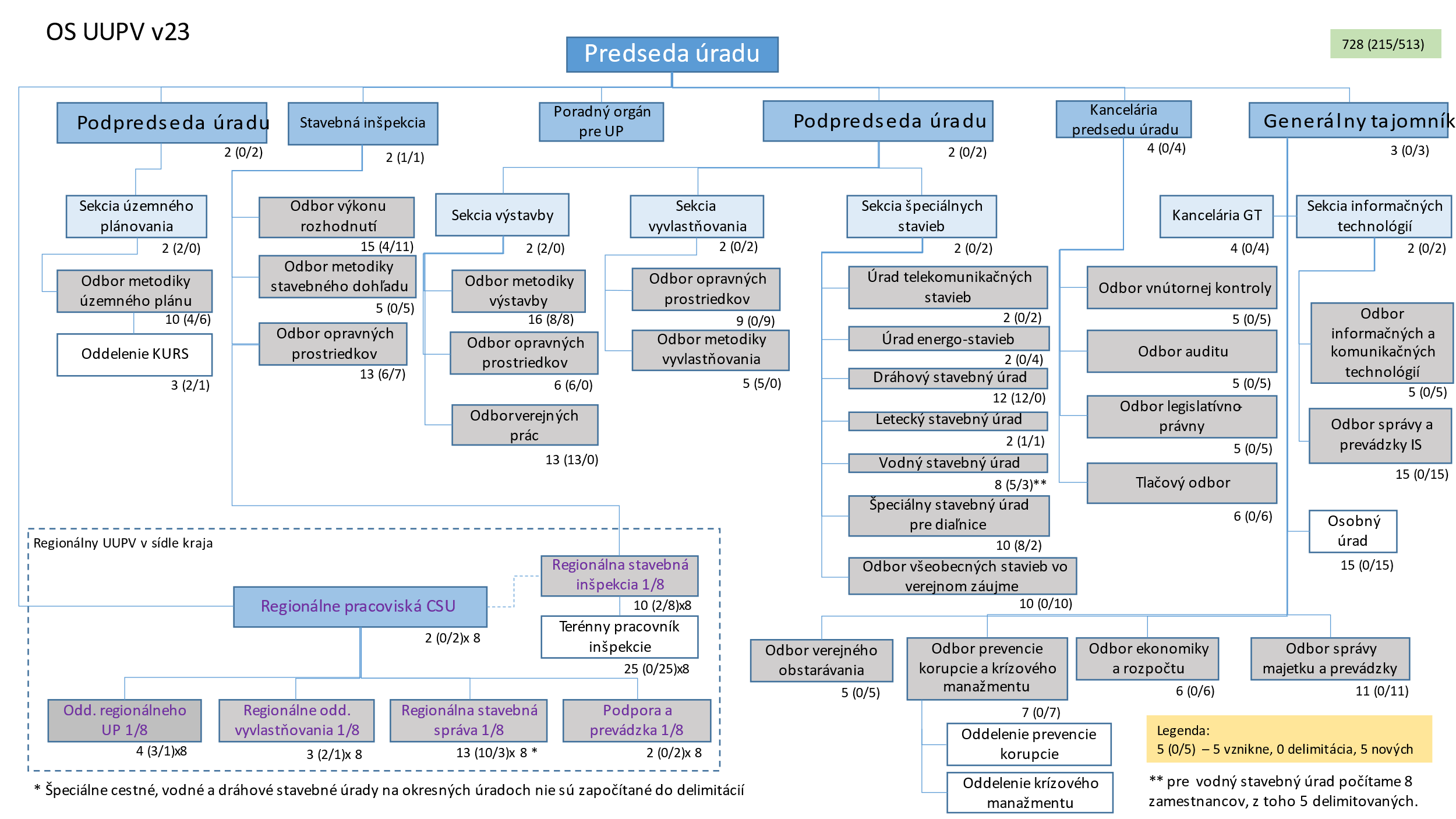 			. 			. 			. 			. 2. Obce – postupné ukončenie preneseného výkonu štátnej moci v oblasti výstavby 2. Obce – postupné ukončenie preneseného výkonu štátnej moci v oblasti výstavby 2. Obce – postupné ukončenie preneseného výkonu štátnej moci v oblasti výstavby 2. Obce – postupné ukončenie preneseného výkonu štátnej moci v oblasti výstavby 2. Obce – postupné ukončenie preneseného výkonu štátnej moci v oblasti výstavby 2. Obce – postupné ukončenie preneseného výkonu štátnej moci v oblasti výstavby Analýza vplyvov na informatizáciu spoločnostiBudovanie základných pilierov informatizácieAnalýza vplyvov na informatizáciu spoločnostiBudovanie základných pilierov informatizácieAnalýza vplyvov na informatizáciu spoločnostiBudovanie základných pilierov informatizácieAnalýza vplyvov na informatizáciu spoločnostiBudovanie základných pilierov informatizácieAnalýza vplyvov na informatizáciu spoločnostiBudovanie základných pilierov informatizácieAnalýza vplyvov na informatizáciu spoločnostiBudovanie základných pilierov informatizácieObsahA – nová službaB – zmena službyKód službyNázov službyNázov službyÚroveň elektronizácie služby(0 až 5)Novelizáciou Zákona sa zavádza jednotný proces a poskytovanie súvisiacich elektronických služieb používateľom pre používateľov s príslušným oprávnením na zabezpečenie a skvalitnenie výkonu verejnej moci na úseku správy v oblasti územného plánovania.Právnou úpravou gestor zavedie nové koncové elektronické služby na úrovni 5 (cieľový stav)  BAas_53835as_n/a(zoznam služieb má len informatívny charakter)Získavanie údajov z iných systémov prostredníctvom integrácieSpracovanie územnoplánovacej dokumentáciePoskytnutie územnoplánovacích podkladovEvidencia územnoplánovacej dokmentácieKonzultácie k územnoplánovacej dokumentáciiValidácia územnoplánovacej dokumentácie voči územnoplánovacím podkladomVydanie stanoviska k územnoplánovacej dokumentáciiVypracovanie správy k návrhu zmeny územnoplánovacej dokumentáciiPrerokovanie rozporu k návrhu územnoplánovacej dokumentácieŽiadosť o preskúmanie stanoviska dotknutých orgánov k územnoplánovacej dokumentáciiPreskúmanie stanoviska dotknutých orgánov k územnoplánovacej dokumentáciiVydanie stanoviska k územnoplánovacej dokumentáciiVypracovanie podkladov pre zastupiteľstvo k schváleniu územnoplánovacej dokumentácieSchvaľovanie ÚPD zastupiteľstvomVypracovanie čistopisu ÚPDPoskytnutie územnoplánovacej dokumentácieZískavanie údajov z iných systémov prostredníctvom integrácieSpracovanie územnoplánovacej dokumentáciePoskytnutie územnoplánovacích podkladovEvidencia územnoplánovacej dokmentácieKonzultácie k územnoplánovacej dokumentáciiValidácia územnoplánovacej dokumentácie voči územnoplánovacím podkladomVydanie stanoviska k územnoplánovacej dokumentáciiVypracovanie správy k návrhu zmeny územnoplánovacej dokumentáciiPrerokovanie rozporu k návrhu územnoplánovacej dokumentácieŽiadosť o preskúmanie stanoviska dotknutých orgánov k územnoplánovacej dokumentáciiPreskúmanie stanoviska dotknutých orgánov k územnoplánovacej dokumentáciiVydanie stanoviska k územnoplánovacej dokumentáciiVypracovanie podkladov pre zastupiteľstvo k schváleniu územnoplánovacej dokumentácieSchvaľovanie ÚPD zastupiteľstvomVypracovanie čistopisu ÚPDPoskytnutie územnoplánovacej dokumentácie5555555555555555Spracovanie projektovej dokumentácie projektu (SZ, PS, PSV)Konzultácie k projektuValidácia modeluVydanie stanoviska k projektuVydanie rozhodnutia k projektuPrerokovanie rozporuŽiadosť o preskúmanie stanoviska dotknutých orgánovPreskúmanie stanoviska dotknutých orgánovŽiadosť o preskúmanie stanoviska dotknutých orgánovPreskúmanie rozhodnutia k projektuPoskytnutie projektuSpracovanie projektovej dokumentácie projektu (SZ, PS, PSV)Konzultácie k projektuValidácia modeluVydanie stanoviska k projektuVydanie rozhodnutia k projektuPrerokovanie rozporuŽiadosť o preskúmanie stanoviska dotknutých orgánovPreskúmanie stanoviska dotknutých orgánovŽiadosť o preskúmanie stanoviska dotknutých orgánovPreskúmanie rozhodnutia k projektuPoskytnutie projektu55555555555InfraštruktúraA – nový systémB – zmena systémuKód systémuNázov systémuNázov systémuNázov systému6.2. Predpokladá predložený návrh zmenu existujúceho alebo vytvorenie nového informačného systému verejnej správy?(Ak áno, uveďte zmenu systému alebo vytvorenie nového systému, ďalej jeho kód a názov z centrálneho metainformačného systému verejnej správy.)Aisvs_10799IS ÚPAVIS ÚPAVIS ÚPAVFinancovanie procesu informatizácieRezortná úroveňNadrezortná úroveňNadrezortná úroveňA - z prostriedkov EÚ   B - z ďalších zdrojov financovaniaA - z prostriedkov EÚ   B - z ďalších zdrojov financovania6.3. Vyžaduje si proces informatizácie  finančné investície?(Uveďte príslušnú úroveň financovania a kvantifikáciu finančných výdavkov uveďte  v analýze vplyvov na rozpočet verejnej správy.)XB B 